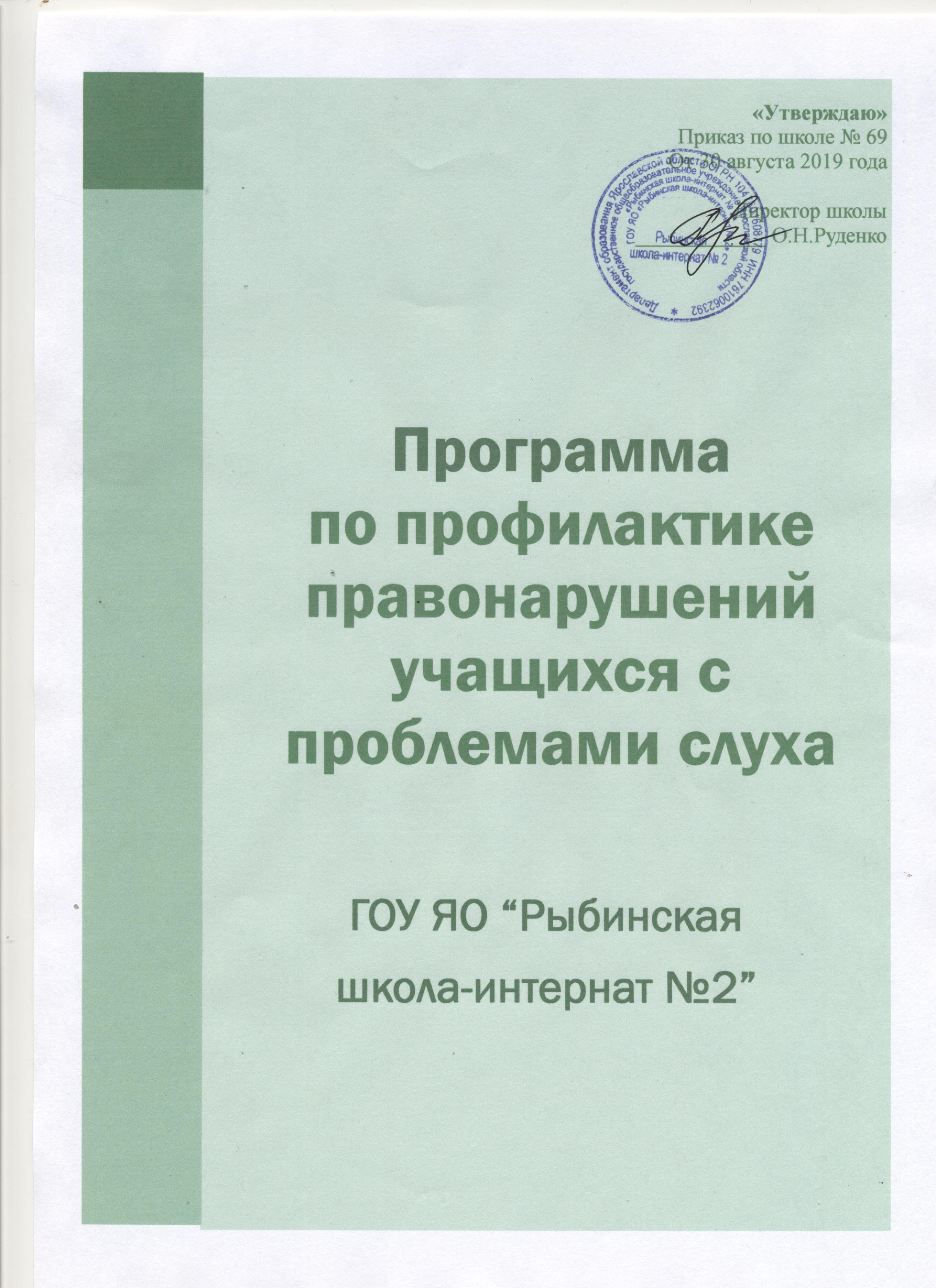      Программапо профилактике правонарушений учащихся с нарушением слухаГосударственного общеобразовательного учреждения Ярославской области«Рыбинская школа-интернат №2» на 2019-2024 гг.Паспорт программыПояснительная запискаСодержание проблемы и обоснование необходимости её решения программными методамиДетская безнадзорность и беспризорность - следствие современнойсоциально-экономической и духовно-нравственной ситуации в России, которая характеризуется нарастанием социального неблагополучия семей, падением их жизненного уровня, криминализацией среды, ростом преступности средивзрослых и порождают опасные для подрастающего поколения и общества в целом тенденции:рост числа граждан, лишённых родительских прав, что предопределяет широкое распространение социального сиротства и беспризорностисреди несовершеннолетних;нарушения прав детей;рост ранней алкоголизации и наркомании подростков, который ведёт к увеличению числа преступлений, совершённых несовершеннолетними;омоложение преступности;увеличение числа несовершеннолетних правонарушителей из семей, находящихся в социально-опасном положении.Современная школа оказывает систематизированное и последовательное влияние на формирование личности человека. В процессе воспитания происходит передача культурных и нравственных ценностей, накопленных человечеством за многотысячную историю, а также закладываются основы мировоззрения растущего человека, происходит его социализация. Решая, как воспитывать подрастающее поколение, общество одновременно решает, каким оно будет завтра. Это возлагает на педагогических работников большую ответственность. Особенно мы осознаём такую ответственность, когда говорим о воспитании у подрастающего поколения потребности вести здоровый образ жизни, получать высокий уровень образования и искать своё место в будущем.Эти тревожные тенденции, имеющие место и в семьях несовершеннолетних, обучающихся в школе, свидетельствуют о необходимости совершенствования системы профилактики безнадзорности и правонарушений несовершеннолетних. С целью систематизации работы образовательного учреждения в области профилактики создана программа профилактики правонарушений среди несовершеннолетних в ГОУ ЯО «Рыбинская школа-интернат №2»Актуальность программыНесмотря на намеченные положительные тенденции в развитии общества, мы живем в сложный переходный период нашего государства,  и  именно  молодое поколение находится в очень трудной социально-психологической ситуации. В значительной мере разрушены прежние устаревшие стереотипы поведения, нормативные и ценностные ориентации. Молодые люди утрачивают смысл происходящего и зачастую не имеют определённых жизненных навыков, которые позволили бы сохранить свою индивидуальность и сформировать здоровый эффективный жизненный стиль. Особенно дети и подростки, находясь под воздействием хронических, непрерывно возрастающих интенсивных стрессовых ситуаций, не готовы к их преодолению и страдают от возможных негативных последствий. Это способствует поиску средств, помогающих уходить от тягостных переживаний. В данной ситуации на первое место вышла наркотизация подростков, позволяющая спрятаться от действительности, различные виды злоупотреблений психоактивными веществами и алкоголем, повышение количества правонарушений, вследствие безнадзорности детей. Анализ предыдущего периода работы школы выявил, что в «группу риска» попадают учащиеся из-за дисгармоничных отношений в некоторых семьях, соматических заболеваний детей, неблагополучных ситуаций в коллективе сверстников, вследствие возрастных психо-эмоциональных особенностей школьников, отсутствия свойства толерантности у 25% подростков, средовой адаптации учащихся. В реализации данной программы ученик является не только объектом педагогического и профилактического воздействия, но и ее активным участником.Приоритет в области профилактики безнадзорности, преступности и употреблении ПАВ принадлежит семье и образовательным учреждениям разного уровня, что подтверждено законом РФ «Об образовании», постановлениями и программами правительства РФ, Семейным кодексом РФ.Перед образовательными учреждениями стоит множество целей и задач, связанных с организацией и совершенствованием воспитательного процесса в современном мегаполисе. Учащиеся школы, как всё молодое поколение России, переживают кризисную социально – психологическую ситуацию, когда разрушены прежние стереотипы поведения и ценностные ориентиры, а выработка новых происходит сложно и болезненно. Поэтому часто молодёжь утрачивает ощущение смысла происходящего и находится под воздействием интенсивных стрессовых ситуаций. Отсюда опасность увлечения количества учащихся, подвергающихся вредным привычкам: табакокурению, алкоголизму, наркомании.Правовая основа программыПравовую основу программы профилактики безнадзорности и правонарушений составляют:Международная Конвенция ООН о правах ребёнкаКонституция Российской Федерации;Федеральный закон РФ «Об основах системы профилактики безнадзорности и правонарушений несовершеннолетних;Указы Президента РФ;Кодекс Российской Федерации об административных правонарушениях;принимаемые в соответствии с указами Президента нормативные правовые акты государственных органов и органов местногосамоуправления субъекта РФ.Цели программы:- обеспечить единый комплексный подход к разрешению ситуаций, связанных с проблемами безнадзорности и правонарушений;- создать оптимальные условия для адаптации неслышащих в социуме через взаимодействие школ, семьи и социальных партнеров.Задачи программы:- повышение уровня профилактической работы с подростками в образовательном учреждении;- защита прав и законных интересов несовершеннолетних, находящихся в трудной жизненной ситуации;раннее выявление семейного неблагополучия и оказание специализированной адресной помощи;создание условий для психолого-педагогической, медицинской и правовой поддержки обучающихся;осуществление индивидуального подхода к обучающимся и оказание помощи в охране их психофизического и нравственного здоровья, формирование здорового образа жизни;обеспечение условий для подготовки к жизни в обществе и профессионального самоопределения подростков с нарушением слуха;осуществление консультативно-профилактической работы среди обучающихся, педагогических работников, родителей.развитие системы организованного досуга и отдыха «детей группы риска»Содержание программыПрограмма содержит 4 блока: организационная работа, диагностическая работа, профилактическая работа с обучающимися, профилактическая работа с родителями.Организационная работа направлена на разработку и осуществление комплекса мероприятий по профилактике правонарушений, алкоголизма, наркомании, токсикомании, осуществление систематической работы с картотекой обучающихся «группы риска».Диагностическая работа предполагает создание банка данных об образе жизни семей обучающихся, о положении детей в системе внутрисемейных отношений, выявление негативных привычек подростков, взаимоотношений подростков с педагогами школы.Профилактическая работа со школьниками включает предупредительно-профилактическую деятельность и индивидуальную работу с подростками девиантного поведения и детьми «группы риска» Предупредительно-профилактическая деятельность осуществляется через систему классных часов, общешкольных мероприятий, с помощью индивидуальных бесед. Она способствует формированию у обучающихся представлений об адекватном поведении, о здоровой, несклонной к правонарушениям личности.Задача индивидуальной работы с подростками девиантного поведения состоит в содействии сознательному выбору воспитанником своего жизненного пути.Работа выстраивается в несколько этапов:Профилактическая работа с родителями предусматривает установление неиспользованного резерва семейного воспитания, нахождение путей оптимального педагогического взаимодействия школы и семьи, включение семьи в воспитательный процесс через систему родительских собраний, общешкольных мероприятий с детьми и родителями.Программу реализует администрация школы (с привлечением заинтересованных ведомств), классные руководители, социальный педагог, активные родители.В целях профилактики безнадзорности в школе-интернате работают разнообразные кружки и секции.Планы мероприятий по каждому блоку работы.Организационная работа:Планирование и коррекция работы по профилактике правонарушений совместно ПДН ОМВД «России» г. Бежецка.Организация работы школьного Совета профилактики.Проведение тематических классных часов.Педагогический всеобуч для родителей.Социально-педагогическая работа с детьми «группы риска».Составление социального паспорта классов, школы.Ведение картотеки обучающихся из неблагополучных семей, обучающихся, стоящих на внутришкольном учёте, карты семьи.Выявление и постановка на учёт детей с девиантным поведением, вовлечение их в спортивные секции и кружки.Диагностическая работа:Анкетирование обучающихся 5-12-х классов на предмет выявления фактов употребления алкоголя, табачных изделий, наркотических веществ.Анкетирование обучающихся с целью выявления намерений по окончанию школы и дальнейших жизненных планов (8-12 кл.).Проведение диагностических методик изучения личности ученика: памятные даты моей жизни, моё состояние, блиц-опрос, готовность ксаморазвитию и др.Заполнение карты сопровождения учащихся группы «риска».Профилактическая работа со школьниками:направление:Предупредительно-профилактическая деятельность:реализация системы воспитательной работы школы;проведение мероприятий совместно с ОДН МУ МВД «Рыбинское»;классные часы по пожарной безопасности;организация правового всеобуча;профориентационная работа;проведение бесед по профилактике употребления ПАВ.Организация досуговой деятельности обучающихся «группы риска»:вовлечение обучающихся «группы риска» в кружки и спортивные секции;оказание помощи в трудоустройстве в летний период через ЦЗН;направление:Индивидуальная работа с подростками с девиантным поведением.Работа в этом направлении предполагает:выявление причин отклонений в поведении;беседы социального педагога, классного руководителя, администрации школы с подростком;приглашение на Совет по профилактике правонарушений;беседы инспектора ОДН;вовлечение в творческую жизнь класса, школы, в кружки, секции;направление ходатайств, представлений в КДН, ПДН, опеку;проведение тренинговых занятий с категорией таких обучающихся.Профилактическая работа с родителями:выбор родительского комитета в классах.выбор родителей в состав школьного Совета.проведение «Дня открытых дверей» для родителей.привлечение родителей к проведению внеклассных мероприятий.привлечение родителей к осуществлению правопорядка во время проведения культурно-массовых мероприятий.выявление социально-неблагополучных, малообеспеченных, многодетных семей и постановка их на внутришкольный учет.посещение по месту жительства семей, в которых проживают дети, находящиеся в социально-опасном положении.Программа предусматривает создание специальной системы и механизм ее реализации. Эта система включает в себя следующие компоненты:Содержание работы по профилактике правонарушений учащихсяГОУ ЯО «Рыбинская школа-интернат №2»Наименование программыПрограмма по профилактике правонарушений среди учащихся с нарушением слухаРазработчикипрограммыДиректор, заместитель директора по  воспитательной работе, заместитель директора по учебной работе, социальный педагогЦели программыобеспечить единый комплексный подход кразрешению ситуаций, связанных с проблемами безнадзорности и правонарушений среди учащихся с нарушением слуха;создать условия для адаптации неслышащих в социуме через взаимодействие школы, семьи и социальных партнеровСроки реализациипрограммы2019-2024 годыИсполнителипрограммыПедагогический коллектив ГОУ ЯО «Рыбинская школа-интернат №2»Ожидаемые конечные результаты реализации программысоздание условий для обеспечения защиты прав неслышащих детей, их социальной реабилитации и адаптации в обществе;расширение возможностей получения качественного образования детьми с недостатками слуха;формирование правовой культуры обучающихсяЭтапСодержаниеИзучение подростка и окружающей его средыДиагностика подросткаОбеспечение психологической готовности подростка к изменениюБеседы с подростком, вхождение в доверие к нему, пробуждение его интереса к той или иной деятельностиНакопление подросткомнравственно положительных качеств, поступковСтимулирование адекватного социального опыта поведения, изменений, профориентационная работаСамовоспитаниеПоддержка подростка в процессе самовоспитанияДиректор школыСовместно с администрацией, педагогами школы продумывает систему воспитательной работы: содержание, организацию, распределение сил и средств, обеспечивающих высокий уровень воспитательных мероприятий. Заботится о создании четко организованного, управляемого ученического коллектива. Владеет полной информацией о социальном положении детей, воспитательных возможностях семей, положением детей «Группы риска», работает с их родителями. Создает в школе атмосферу взаимопонимания и добропорядочности.Заместитель директора по учебной работеЗаботится о получении школьниками базового образования. Корректирует обучение и воспитание на уроке,  посредством малых педсоветов, педагогических консилиумов влияет на выработку понимания проблем ребенка, определение подходов в работе с ним, создает атмосферу доброжелательности в школе, детской среде.Заместитель директора по воспитательной работеЗнает проблемы детей и их семей. Владеет информацией о социальном окружении подростков. Сотрудничает с институтами правопорядка и социальной защиты, с семьями обучающихся. Организует работу с детьми «группы риска» и их наставниками. Заботится о микроклимате в классах и в школе в целом.Социальный педагогСпособствует реализации прав ребенка, созданию комфортной и безопасной обстановки, обеспечению охраны жизни и здоровья обучающихся. Взаимодействует с учителями, родителями, специалистами социальных служб в оказании помощи обучающимся, детям оставшимся без попечения родителей, попавшим в трудную жизненную ситуацию. Изучает личность ребенка «группы риска» и воспитательную ситуацию с целью выявления нравственных ориентиров подростка, реализует его воспитание на основе координации усилий школы и семьи, анализирует полученные результаты.Классный руководитель Совместно с социальным педагогом, учителями и воспитателем  планирует индивидуальную работу с детьми и их семьями, создает в классе атмосферу доверия и взаимной поддержки. Ведет дневник наблюдений за учащимися «группы риска»Педагог-психологОрганизует диагностическую деятельность Изучает нравственные ориентиры личности ребенка, воспитательную ситуацию в  семье и коллективе. Диагностирует ошибки в выборе задач и методов воспитания. Анализирует анкетный материал, результаты наблюдений, специально созданных педагогических ситуаций, сочинений и т.д. На основе диагностики корректирует цели и задачи воспитательной работы. Консультирует педагогов и родителей, ведет картотеку детей, нуждающихся в психолого-педагогической помощи.Учителя, воспитателиФормируют правовую, нравственную, трудовую культуру учащихся. Создают «ситуацию успеха», формируют положительное отношение к учению. Осуществляют индивидуальный подход на уроке и во внеурочное времяМетодические объединения педагоговКоординируют работу педагогов, работают над созданием инновационных моделей деятельности образовательного учреждения по профилактике правонарушений неслышащих учащихся и формированием единой информационно-образовательной среды.РодителиСоздают условия для рациональной организации  жизни ребенка в семье, организую режим дня. Организуют досуг ребенка, получение им базового и дополнительного образования. Оберегают детей от нежелательных контактов в подростковой  среде и в среде взрослых, в том числе и в сети Интернет, не допускают бесконтрольного пребывания вне дома и школы. Инспектор ОДНУчаствует в проведении профилактической работы:-лично беседует с обучающимися, предупреждает о последствиях с позиции закона;-информирует школу, семью о принятых мерах к обучающимся, состоящим нс профилактическом учете в органах УВД;-выявляет факты антиобщественного поведения детей, родителей, готовит материалы для комиссии по делам несовершеннолетних- совместно с администрацией и педагогами школы определяет меры индивидуального воздействия на детей «группы риска», меры по ограничению  воздействия родителей или других лиц, отрицательно влияющих на ребенка;-ведет картотеку лиц, поставленных на профилактический учет, информирует родителей и педагогов о негативных тенденциях в поведении подростков;-входит в состав Совета профилактики учрежденияМедицинские работникиОрганизуют просветительскую работу по профилактике употребления наркотических веществ, алкоголя, курения, последствиях наркотической, табачной  и интернет зависимости с привлечением специалистов медицинских учреждений, общественных организаций, фондов и центров.Направления работыМероприятияСрокисполненияОтветственныйОбщие организационные мероприятия по  правилам безопасностиОформление информационного стенда  по правилам безопасностиАвгуст-сентябрь Зам. директора по ВРОбщие организационные мероприятия по  правилам безопасностиПроведение классных часов, посвященных изучению Устава школы, правил поведения в школеСентябрь-октябрьКлассные руководителиОбщие организационные мероприятия по формированию социального паспорта школыКонтроль посещаемости, нарушений правил поведения и Устава  школыЕжедневноЗам. директора по УРЗам. директора по ВРКлассные руководителиВоспитателиОбщие организационные мероприятия по формированию социального паспорта школыСбор сведений и обновление данных о социальном составе учащихся школы:дети из социально-незащищенной категории;дети из многодетных семей;    дети-сироты и оставшиеся без попечения родителей;дети «группы риска».Выявление неблагополучных семейСентябрь-октябрьЗам. директора по ВРСоциальный педагогКлассные руководителиОбщие организационные мероприятия по формированию социального паспорта школыОрганизация совместной работы школы и отдела по делам несовершеннолетних ОП «Мариевка»Согласно плануЗам. директора по ВРСоциальный педагогОрганизация отдыха, досуга и занятости учащихся, находящихся в социально опасном положении или проживающих в семье, находящейся в социально опасном положенииВ течение годаЗам. директора по ВРСоциальный педагогКлассный руководительОрганизация посещения семей учащихся, находящихся в социально опасном положении с составлением акта обследования жилищно-бытовых условийПо мере необходимостиЗам. директора по ВРКлассный руководительСоциальный педагогОказание помощи семье в воспитании и обучении несовершеннолетнегоВ течение годаЗам. директора по ВРКлассный кураторЗакрепление наставника за каждым «трудным» ученикомЗам. директора по ВРЗам. директора по УРДиректорСоздание условий по предупреждению правонарушений учащихся школыСоздание условий по предупреждению правонарушений учащихся школыСоздание условий по предупреждению правонарушений учащихся школыСоздание условий по предупреждению правонарушений учащихся школыСоздание условий по сохранению здоровья учащихся:Создание условий по сохранению здоровья учащихся:Создание условий по сохранению здоровья учащихся:Создание условий по сохранению здоровья учащихся:Совершенствование работы  медицинской службыИзучение современных препаратов, форм, средств, технологий лечебно-оздоровительного характера и применение на практикеВ течение годаВрачМедсестраСовершенствование работы  медицинской службыРазработка программы по здоровьесберегающим технологиямВ течение годаЗам. директора по ВРЗам. директора по УРВрачСоциальный педагогСовершенствование работы  медицинской службыПлановые консультации врачей - специалистов, психиатра, неврологаПо плануВрачМедсестраОбеспечение в школе щадящего режима для часто болеющих детей Организация систематического наблюдения за состоянием каждого ребенка с привлечением медицинского работника для посещения уроков.РегулярноВрачМедсестраОбеспечение в школе щадящего режима для часто болеющих детей Выработка требований к режиму для часто болеющих детей.Сентябрь-октябрьВрачМедсестраПрофилактика травматизмаКонтроль за соблюдением техники безопасности на урокахЕжеквартальноЗам. директора по УРДиректорПрофилактика травматизмаОрганизация и контроль проведения перемен. Составление графика дежурств учителей и воспитателейВ течение годаЗам. директора по УРЗам. директора по ВРУчителяВоспитателиПрофилактика травматизмаОрганизация и проведение  классных и воспитательских часов по темам:- Правила поведения в школе- Правила поведения в столовой - Правила дорожного движения- Правила поведения во время каникулПо планам классных кураторов и воспитателейЗам. директора по УРЗам. директора по ВРУчителяВоспитателиОбеспечение психолого-педагогической и медико-социальной поддержки обучающихся Изучение личных дел воспитанников; составление социальной карты класса; определение детей группы риска.СентябрьЗам. директора по ВРЗам. директора по УРКлассные руководителиСоциальный педагогПедагог - психологОбеспечение психолого-педагогической и медико-социальной поддержки обучающихся Изучение психолого-медико-педагогических особенностей обучающихся.В течение годаЗам. директора по ВРЗам.  директора по УРПедагог - психологОбеспечение психолого-педагогической и медико-социальной поддержки обучающихся Наблюдение в урочной и внеурочной деятельности через посещение уроков, кружковых занятий; беседы с воспитанниками и воспитателями; диагностическое обследование детей с ослабленным здоровьем.В течение годаЗам. директора по ВРСоциальный педагогПедагог-психологОбеспечение психолого-педагогической и медико-социальной поддержки обучающихся Исследование процессов формирования личности ребенка, развитие познавательных и эмоционально-волевых сфер. Изучение положения ребенка в классном коллективе. Изучение потребностей, интересов, способностей, возможностей ребенка.  Анализ полученных результатов.В течение годаСоциальный педагогПедагог-психологКлассные руководителиОбеспечение психолого-педагогической и медико-социальной поддержки обучающихся Отслеживание динамики развития ребенка: помощь в выборе кружковой деятельности; проведение педконсилиумов; направление в коррекционные группы; посещение консультаций; направление для обследования или пролечивания, получения инвалидностиВ течение годаЗам. директора по ВРЗам.  директора по УРСоциальный педагогПедагог-психологСоздание условий по предупреждению правонарушений учащихся школы в учебной деятельностиСоздание условий по предупреждению правонарушений учащихся школы в учебной деятельностиСоздание условий по предупреждению правонарушений учащихся школы в учебной деятельностиСоздание условий по предупреждению правонарушений учащихся школы в учебной деятельностиСовершенствование содержания учебного процессаВключение   вопросов профилактики безнадзорности и правонарушений несовершеннолетних в планы заседаний методических объединений. По плану МОЗам. директора по УРЗам.  директора по ВРРуководители МОСовершенствование содержания учебного процессаФормирование правовой культуры на уроках историиВ течение годаУчитель историиСовершенствование содержания учебного процессаРазвитие навыков социальной компетенции обучающихся при проведении уроков СБОВ течение годаУчитель СБОСовершенствование содержания учебного процессаРазработка и создание базы специальных коррекционных упражнений по развитию социальной компетенции обучающихся  для их использования педагогами и воспитателями в ежедневной работеПостоянно   на учебных и внеклассных занятиях, кружках, внеклассных мероприятияхЗам. директора по УРЗам. директора по ВРРуководители МОУчителяВоспитателиСовершенствование содержания учебного процессаИспользование приемов развития творческих навыков учащихся на урокеПостоянно   на учебных и внеклассных занятиях, кружках, внеклассных мероприятияхЗам. директора по УРЗам. директора по ВРРуководители МОУчителяВоспитателиСпециалистыСовершенствование содержания учебного процессаВключение в содержание уроков материалов по развитию у воспитанников потребности вести здоровый образ жизниВ течение годаЗам. директора по УРУчителя - предметникиСовершенствование содержания учебного процессаПрофилактика наркомании и токсикомании на уроках ОБЖ, химии, биологии и СБОВ течение годаРуководители МОУчителя - предметникиСовершенствование содержания учебного процессаОрганизация дифференцированного и индивидуального подхода к учащимся на  уроке, внеклассных, а также коррекционных занятиях,  с целью максимальной помощи отдельным ученикамВ течение годаРуководители МОУчителяВоспитателиПедагог-психологПрофилактика неуспеваемости и непосещения уроков без уважительных причинВыявление детей, не посещающих занятияЕжедневноЗам. директора по УРКлассные руководителиПрофилактика неуспеваемости и непосещения уроков без уважительных причинВыявление и анализ причин (социальных, педагогических, психологических, бытовых), приводящих к прогулам занятийПо мере выявленияПедагог-психологСоциальный педагогКлассные руководителиПрофилактика неуспеваемости и непосещения уроков без уважительных причин Определение путей преодоления факта непосещаемости учащегося.По мере выявленияПедагог-психологСоциальный педагогКлассные руководителиПрофилактика неуспеваемости и непосещения уроков без уважительных причинИзучение положения данных детей в классном коллективе. Изучение интересов, возможностей, способностей, потребностей данных детейВ течение второго полугодияКлассный руководительПедагог-психологСоциальный педагогПрофилактика неуспеваемости и непосещения уроков без уважительных причинПривлечение детей, склонных к пропускам занятий к спортивным мероприятиям,  различным формам досуговой, творческой, социально значимой деятельностиВ течение второго полугодияПедагог-психологСоциальный педагогКлассные руководителиПедагоги ДОПрофилактика неуспеваемости и непосещения уроков без уважительных причинПроведение индивидуальных бесед с детьми данной группы. Профилактические беседы с родителями данных учащихся по вопросам родительской ответственности и организации контроля над детьмиВ течение годаКлассный руководительУчителяПедагог-психологСоциальный педагогЗам. директора по ВРСоздание условий по предупреждению  правонарушений учащихся школы при проведении воспитательной работыСоздание условий по предупреждению  правонарушений учащихся школы при проведении воспитательной работыСоздание условий по предупреждению  правонарушений учащихся школы при проведении воспитательной работыСоздание условий по предупреждению  правонарушений учащихся школы при проведении воспитательной работыСовершенствование содержания воспитательного процессаРеализация программы воспитания ГОУ ЯО  «Рыбинская школа-интернат №2»В течение годаЗам. директора по ВРВоспитатели Совершенствование содержания воспитательного процессаУсиление профилактической направленности воспитательских часов путем включения в занятия воспитателя  игр и упражнений, развивающих коммуникативные способности, социальные игрыВ течение годаЗам. директора по ВРВоспитатели Совершенствование содержания воспитательного процессаРазвитие творческих способностей обучающихся (клубы, кружки, секции, внешкольные мероприятия, коррекционно-развивающие программы)В течение годаЗам. директора по ВРВоспитателиПедагоги ДОСовершенствование содержания воспитательного процессаОформление в классах и в вестибюле школе стендов, освещающих успехи каждого школьника и класса: «Наши успехи и достижения» В течение годаРуководители МОВоспитатели Классные руководителиСовершенствование содержания воспитательного процессаПривлечение детей к работе по благоустройству спортивной  и игровой площадки В течение годаЗам. директора по ВРВоспитатели Совершенствование содержания воспитательного процессаПроведение заседаний МО, посвященных изучению материалов по профилактике безнадзорности и правонарушений несовершеннолетнихВ течение годаЗам. директора по ВРВоспитатели Руководители МООбеспечение условий для подготовки к жизни в обществе и профессиональному самоопределению подростков с нарушением слухаРазвитие профессионально-трудовых навыков учащихся на уроках трудового обучения, СБО, факультативах, внеклассных мероприятияхПо учебно-воспитательному плануЗам. директора по УРЗам. директора по ВРУчителяВоспитателиПедагоги ДООбеспечение условий для подготовки к жизни в обществе и профессиональному самоопределению подростков с нарушением слухаПриобщение воспитанников среднего и старшего звена к систематической работе по благоустройству школы-интерната и прилегающей к ней территорииВ течение годаЗам. директора по ВРУчителя трудового обученияВоспитатели Обеспечение условий для подготовки к жизни в обществе и профессиональному самоопределению подростков с нарушением слухаПроведение классных часов в выпускных классах «Моя будущая профессия»По плану работыЗам. директора по ВРВоспитателиКлассные руководителиОбеспечение условий для подготовки к жизни в обществе и профессиональному самоопределению подростков с нарушением слухаУчастие в проведении родительских собраний выпускных классов с привлечением представителей профессиональных училищ1 раз в годЗам. директора по ВРКлассные руководители ВоспитателиОбеспечение условий для подготовки к жизни в обществе и профессиональному самоопределению подростков с нарушением слухаПосещение учащимися школы профессиональных училищ  во время проведения Дней открытых дверей1 раз в годЗам.директора по ВРВоспитателиКлассные руководителиОбеспечение условий для подготовки к жизни в обществе и профессиональному самоопределению подростков с нарушением слухаИзучение вопроса о востребованности наших воспитанников рынком в регионе. Связь с колледжами и  профессиональными   училищамиВ течение годаЗам. директора по ВРСоциальный педагогВоспитателиОбеспечение условий для подготовки к жизни в обществе и профессиональному самоопределению подростков с нарушением слухаПроведение профконсультирования;  оказание помощи, содействия в поступлении на дальнейшее обучение. Контроль  за предоставлением льгот обучающимсяВ течение годаЗам. директора по ВРВоспитателиСоциальный педагогОбеспечение условий для подготовки к жизни в обществе и профессиональному самоопределению подростков с нарушением слухаОрганизация участия воспитанников в трудовой, кружковой, досуговой деятельностиВ течение годаЗам. директора по ВРВоспитателиПроведение воспитательных мероприятий, направленных на социализациюОрганизация досуговой деятельностиПо плану работы кружкаЗам.директора по ВРПедагоги ДОУчителяПроведение воспитательных мероприятий, направленных на социализациюдля учащихся 1 -6 классов кружок жестового пенияПо плану работы кружкаЗам.директора по ВРПедагоги ДОУчителяПроведение воспитательных мероприятий, направленных на социализациюдля учащихся 1-12 кружок «Занимательная информатика», «Прикладная информатика»По плану работы кружкаЗам.директора по ВРПедагоги ДОУчителяПроведение воспитательных мероприятий, направленных на социализациюдля  учащихся и воспитанников школы кружок танцевальной ритмикиПо плану работы кружкаЗам.директора по ВРПедагоги ДОУчителяПроведение воспитательных мероприятий, направленных на социализациюдля учащихся 0-12 классов  спортивная секция «Настольный теннис», «Волейбол»По плану работы кружкаЗам.директора по ВРПедагоги ДОУчителяПроведение воспитательных мероприятий, направленных на социализациюдля учащихся 4 - 6  классов  занятия в детском технопарке «Кванториум»По плану работы кружкаЗам.директора по ВРПедагоги ДОУчителяПроведение воспитательных мероприятий, направленных на социализациюПроведение творческих отчетов кружков, клубов, секций (открытые занятия, выставки, конкурсы, концерты)В конце каждой четвертиЗам. директора по ВРРуководители кружков, клубов, секцийПроведение воспитательных мероприятий, направленных на социализациюПроведение тематических утренников для воспитанников дошкольной группы и младших учащихся школыПо плану МОУчителяВоспитателиПроведение воспитательных мероприятий, направленных на социализациюПроведение вечеров отдыха для старших  учащихся школыПо плану МОВоспитателиУчителяПроведение воспитательных мероприятий, направленных на социализациюВоспитание у школьников потребности и осмысления необходимости трудовой деятельностиВ течение года на воспитательских часах, учебных, коррекционных занятияхЗам. директора по ВРУчителяВоспитателиСоциальный педагогПроведение воспитательных мероприятий, направленных на социализациюОрганизация работы Совета старшеклассниковВ течение годаЗам. директора по ВРВоспитателиПроведение воспитательных мероприятий, направленных на социализациюУчастие в спортивных мероприятиях  города, областиПо плануЗам. директора по ВРУчитель физкультурыПроведение воспитательных мероприятий, направленных на социализациюУчастие в городских, областных и региональных конкурсах и фестиваляхВ течение годаЗам. директора по ВРУчитель ИЗОПроведение воспитательных мероприятий, направленных на социализациюПроведение классных часов и внеклассных занятий по темам правового воспитанияПо плану работыСоциальный педагогПроведение воспитательных мероприятий, направленных на  формирование здорового образа жизниОрганизация и проведение просветительской работы по профилактике употребления наркотических веществ и алкоголя среди учащихся специалистами различных медицинских учреждений, общественных организаций, фондов, центров1-2 раза в годСоциальный педагогПроведение воспитательных мероприятий, направленных на  формирование здорового образа жизниУчастие учащихся школы в профилактических мероприятиях и акциях против наркомании, токсикомании и алкоголизмаВ течение годаЗам. директора по ВРВоспитателиСоциальный педагогКлассные руководителиПроведение воспитательных мероприятий, направленных на  формирование здорового образа жизниОформление тематических информационных  стендов по проблемам  наркомании,  табакокурения, алкоголизма1 раз  в годВоспитателиСоциальный педагогПроведение воспитательных мероприятий, направленных на  формирование здорового образа жизниОформление выставки в школьной библиотеке по профилактике наркомании, токсикоманииПо плану  БиблиотекарьДиагностика  и  работа с семьями и детьми, которые находятся в социально опасном положении Изучение личных дел вновь принятых учащихсяАвгуст-сентябрьЗам. директор по ВРЗам. директор по УРКлассные руководителиДиагностика  и  работа с семьями и детьми, которые находятся в социально опасном положении Выявление детей и семей, находящихся в группе социального риска, родителей и/или лиц их заменяющих, не исполняющих обязанности по воспитанию детей, жестоко с ними обращающихсяВ течение годаСоциальный педагогДиагностика  и  работа с семьями и детьми, которые находятся в социально опасном положении Анкетирование родителейВ течение годаСоциальный педагогПедагог-психологДиагностика  и  работа с семьями и детьми, которые находятся в социально опасном положении Изучение и анализ причин неблагополучия, проблем в семье, ребенка.По мере выявленияВоспитателиСоциальный педагогПедагог-психологДиагностика  и  работа с семьями и детьми, которые находятся в социально опасном положении Посещение учащихся на дому, тщательное  обследование жилищно-бытовых условий семьи, находящейся в социально-опасном положении (знакомство с членами семьи, оценка условий их жизни), анализ полученных данных, составление социальных паспортов классов, социального паспорта школыВ течение годаЗам. директор по ВРСоциальный педагогДиагностика  и  работа с семьями и детьми, которые находятся в социально опасном положении Индивидуальная разъяснительная работа с детьми, семьями, находящимися в социально опасном положенииВ течение годаЗам. директор по ВРСоциальный педагогКлассные руководителиДиагностика  и  работа с семьями и детьми, которые находятся в социально опасном положении Координационная деятельность со всеми заинтересованными организациями, учреждениями  («Наставник», КДН, ПДН ОВД, отдел опеки при департаменте образования города Рыбинска) с целью оказания необходимой квалифицированной помощи данной категории детей и семейВ течение годаЗам. директор по ВРСоциальный педагогКлассные руководителиДиагностика  и  работа с семьями и детьми, которые находятся в социально опасном положении Проведение общешкольных родительских собраний2 раза в годДиректорЗам. директор по ВРЗам. директор по УРКлассные руководителиДиагностика  и  работа с семьями и детьми, которые находятся в социально опасном положении Проведение классных родительских собраний4 раза в годКлассные руководителиДиагностика  и  работа с семьями и детьми, которые находятся в социально опасном положении Проведение индивидуальных и групповых консультаций и бесед по вопросам воспитания школьниковВ течение годаЗам. директор по ВРВоспитателиКлассные руководителиОрганизация посещения родителями уроков и внеклассных мероприятий в дни открытых дверейВ течение годаЗам. директор по ВРВоспитателиКлассные руководителиПривлечение родителей к подготовке и проведению совместных общешкольных и общеклассных делВ течение годаЗам. директор по ВРВоспитателиКлассные руководителиОрганизация взаимодействия с социальными партнерамиОрганизация взаимодействия с социальными партнерамиОрганизация взаимодействия с социальными партнерамиОрганизация взаимодействия с социальными партнерамиОрганы внутренних делСоставление плана совместной работы школы с органами системы профилактики безнадзорности и правонарушений несовершеннолетних сентябрьЗам. директора по ВРСоциальный педагогСпециалист ОДНКлассные руководителиОрганы внутренних делИнформирование о принятии решения о постановке на учет несовершеннолетнего и (или) его семьи для организации в установленном порядке индивидуальной профилактической работы.По фактуЗам. директора по ВРСоциальный педагогОрганы внутренних делИнформирование об обнаружении или поступлении несовершеннолетних, совершивших правонарушения По фактуЗам. директора по ВРСоциальный педагогОрганы внутренних делУстановление данных, характеризующих личность несовершеннолетнего, сведения о родителях (законных представителях), месте нахождения, условиях воспитанияПо фактуЗам. директора по ВРСоциальный педагогОрганы внутренних дел Информирование о принятых мерах По фактуЗам. директора по ВРСоциальный педагогОрганы управления социальной защиты населения Взаимодействие по оказанию социальной помощи несовершеннолетнему и его семье При необходимостиЗам. директора по ВРСоциальный педагогСлужбы занятости населения Взаимодействие по временному трудоустройству в свободное от учебы время несовершеннолетних в возрасте от 14 лет до достижения совершеннолетияПри необходимостиЗам. директора по ВРСоциальный педагогОрганы опеки и попечительстваКоординация при решении вопросов о лишении родителей родительских прав, об оформлении опекиВ течение годаЗам. директора по ВРСоциальный педагогОрганы опеки и попечительстваСодействие в оформлении документов на опеку и попечительство.По мере необходимостиЗам. директора по ВРСоциальный педагогОрганы опеки и попечительстваВыявление детей, оказавшихся в социально опасном положении,  оставшихся без попечения родителейВесь периодЗам. директора по ВРСоциальный педагогОрганы опеки и попечительстваСоставление документации на подопечных детей с указанием данных об опекунах, месте проживания и т.д. Акты обследованияФевраль, мартЗам. директора по ВРСоциальный педагогОрганы опеки и попечительстваОказание необходимой помощи в воспитании, обучении детей, находящихся под опекойВ течение годаЗам. директора по ВРСоциальный педагогОрганы опеки и попечительстваПомощь в профориентации, содействие в трудоустройстве среднее или высшее учебное заведениеВ течение годаЗам. директора по ВРСоциальный педагогОрганы опеки и попечительстваПомощь в организации каникулярного времениФевраль, март, майЗам. директора по ВРСоциальный педагогОрганы опеки и попечительстваПомощь в ознакомлении опекунов и попечителей с информацией, касающейся непосредственно их прав и обязанностейВ течение годаЗам. директора по ВРСоциальный педагогКомитет по делам молодежиВзаимодействие по организации отдыха, досуга и занятости несовершеннолетнихВ течение годаЗам. директора по ВРСоциальный педагогОрганы здравоохранения Взаимодействие по оказанию медицинской помощи, санаторно-курортному лечению, проведению обследований несовершеннолетних,  находящихся в социально опасном положении  или оказавшихся в трудной жизненной ситуации, при наличии показаний медицинского характераВ течение годаЗам. директора по ВРСоциальный педагогОрганы и учреждения культуры, досуга, спорта и туризма Организация привлечения несовершеннолетних к занятиям дополнительным образованиемВ течение годаЗам. директора по ВРСоциальный педагог